Anmeldung Asthmacamp 2019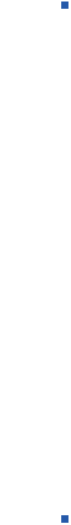 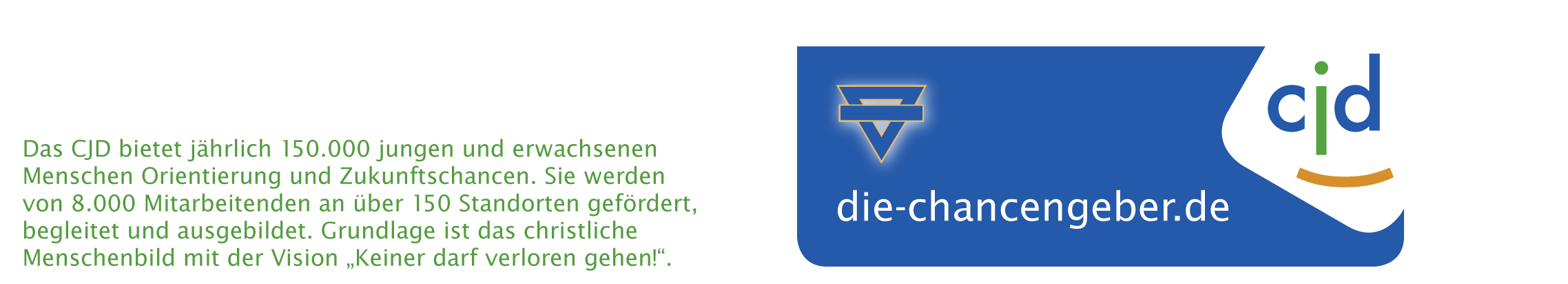 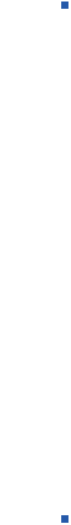 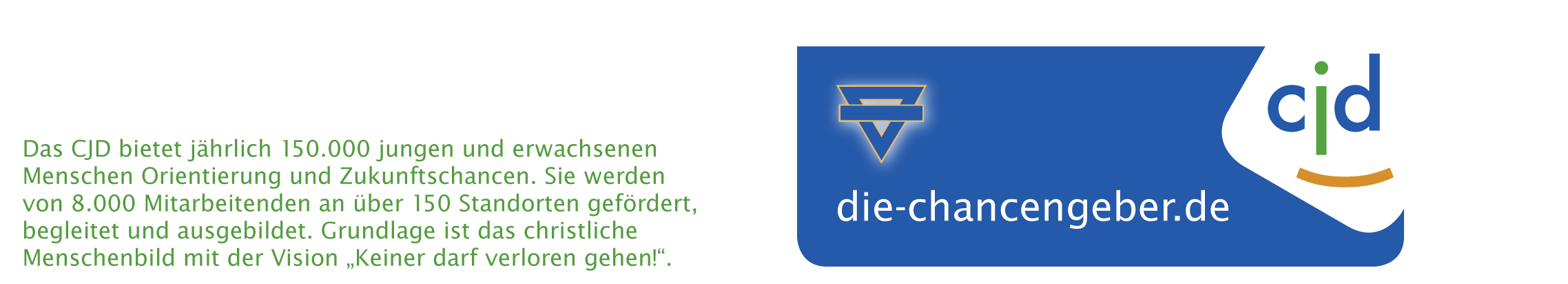 -  bitte an das CJD Berchtesgaden – Gesundheit-Bildung-Beruf, Buchenhöhe 46, 83471 Berchtesgaden senden; 
per Fax: 08652/6000-274 oder Email: birgit.menning@cjd.de  -
► Campkind:
► Anschrift der Eltern:

► Camp-Wunschtermin 2019:
Das an dem Asthmacamp teilnehmende Kind ist dann verbindlich angemeldet, wenn eine Kostenübernahme-zusage der Krankenkasse dem CJD Berchtesgaden vorliegt und der elterliche Eigenanteil von € 200,00 nach Rechnungstellung (gilt nicht für SBK-Versicherte) überwiesen worden ist.Bei Stornierung der Anmeldung innerhalb sechs Wochen vor Campbeginn ist eine Bearbeitungsgebühr von 
€ 40,00 zu leisten.NachnameVorname                                                        GeburtsdatumAlterKrankenkasseKrankenversicherungsnummerNachname	VornameVorname des anderen ElternteilsStraße, HausnummerPLZ  Wohnort	BundeslandTel. 1:	Tel. 2:        priv.   dienstl.Handy:Emailadresse (nur wenn regelmäßig genutzt)Emailadresse (nur wenn regelmäßig genutzt)Emailadresse (nur wenn regelmäßig genutzt)CampCampCampCampCampdatumCampartCampartCampartOstercampOstercamp1.191.19Sa. 13.04. – Sa. 27.04.2019Kinder ohne Begleitung + FamiliencampKinder ohne Begleitung + FamiliencampKinder ohne Begleitung + FamiliencampSommercampSommercamp2.192.19Sa. 27.07. -  Sa. 10.08.2019Kinder ohne Begleitung + FamiliencampKinder ohne Begleitung + FamiliencampKinder ohne Begleitung + FamiliencampSommercampSommercamp3.193.19Sa. 10.08. – Sa. 24.08.2019Kinder ohne Begleitung + FamiliencampKinder ohne Begleitung + FamiliencampKinder ohne Begleitung + FamiliencampSommercampSommercamp4.194.19Mi. 14.08. – Sa. 24.08.2019Kinder ohne Begleitung Kinder ohne Begleitung Kinder ohne Begleitung Mein Kind wird alleine ins Camp fahren.Mein Kind wird alleine ins Camp fahren.Mein Kind wird alleine ins Camp fahren.Mein Kind wird alleine ins Camp fahren.Mein Kind wird alleine ins Camp fahren.Mein Kind wird alleine ins Camp fahren.Mein Kind wird alleine ins Camp fahren.Mein Kind wird an einem Familiencamp teilnehmen und soll begleitet werden von:Mein Kind wird an einem Familiencamp teilnehmen und soll begleitet werden von:Mein Kind wird an einem Familiencamp teilnehmen und soll begleitet werden von:Mein Kind wird an einem Familiencamp teilnehmen und soll begleitet werden von:Mein Kind wird an einem Familiencamp teilnehmen und soll begleitet werden von:Mein Kind wird an einem Familiencamp teilnehmen und soll begleitet werden von:Mein Kind wird an einem Familiencamp teilnehmen und soll begleitet werden von:Mein Kind wird an einem Familiencamp teilnehmen und soll begleitet werden von:  Mutter   Vater   Vater  sonstige Familienmitglieder:   sonstige Familienmitglieder:   sonstige Familienmitglieder: Ort, DatumUnterschrift eines Elternteils